Benchmark TBD    70% of students will receive an average rubric score of 3.0 or better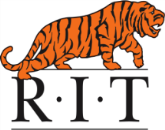 Framing LanguageThis rubric is designed to be used across multiple disciplines and course structures (e.g., lectures, laboratories, capstone seminars), as the ability to analyze or construct arguments is seen as an essential component of critical thinking across all disciplines. The rubric is designed to assess student artifacts in a variety of assignments including, but not limited to, essays, case studies, and debates, given that the student has the opportunity to complete an analysis or text, data, or issues.  The ability of a student to analyze or construct an argument, while considering the weight of the facts, context, assumptions, and conclusions is the focus of this outcome and rubric.GlossaryArgument: The development of a clear, reasonable, and logical claim based on evidence  Premise: an idea or theory on which a statement or action is based	(Cambridge English Dictionary)Assumptions: Ideas, conditions, or beliefs (often implicit or unstated) that are "taken for granted or accepted as true without proof" (AACU Value Rubric)Contexts:  The historical, ethical, political, cultural, environmental, or circumstantial settings or conditions that influence and complicate the consideration of any issues, ideas, artifacts, and events (AACU Value Rubric)This outcome is one of four of RIT’s Critical Thinking General Education Student Learning Outcomes:    Use relevant evidence gathered through accepted scholarly methods and properly acknowledge sources of informationReach sound conclusions based on logical analysis of evidenceDemonstrate creative or innovative approaches to assignments or projectsStudent Learning Outcome:  Analyze or construct arguments considering their premises, assumptions, contexts, conclusions, and anticipating counterargumentsStudent Learning Outcome:  Analyze or construct arguments considering their premises, assumptions, contexts, conclusions, and anticipating counterargumentsStudent Learning Outcome:  Analyze or construct arguments considering their premises, assumptions, contexts, conclusions, and anticipating counterargumentsStudent Learning Outcome:  Analyze or construct arguments considering their premises, assumptions, contexts, conclusions, and anticipating counterargumentsStudent Learning Outcome:  Analyze or construct arguments considering their premises, assumptions, contexts, conclusions, and anticipating counterargumentsStudent Learning Outcome:  Analyze or construct arguments considering their premises, assumptions, contexts, conclusions, and anticipating counterargumentsCriteriaInsufficient (1)Developing (2)Accomplished (3)Exemplary (4)RatingIdentify an ArgumentDoes not isolate the argument(s) from extraneous elements in the textUnable to describe issues, evidence and/or reasoning processes in argumentsIdentifies the argument(s), but includes extraneous elements such as expressions of opinion and descriptions of eventsIdentifies and describes some of the following: premises, assumptions, contexts, evidence, and conclusionsIdentifies the argument(s)Identifies and describes most of the following: premises, assumptions, contexts, evidence, and conclusionsIdentifies the argument(s) and clearly distinguishes it from any extraneous elements such as expressions of opinion and descriptions of eventsClearly identifies and describes premises, assumptions, contexts, evidence, and conclusionsConstruct an ArgumentDoes not clearly develop a premise, conclusion or point of viewNo supporting reasoning or evidence is presentedDevelops a premise, conclusion or point of viewDoes not organize the evidence or reasons in a logically adequate wayDevelops an argument in which the conclusion is supported by its premises using evidence and logical reasoning Develops a persuasive  argument in which the conclusion is supported by its premises, using evidence and  logical reasoning Analyze an ArgumentDoes not deconstruct an argument into component partsFails to identify constraints and counterargumentsNo use of evidence or reason in support of a claimPartially deconstructs an argument into component partsIdentifies some constraints or counterargumentsIdentifies evidence and reasons in support of a claimDeconstructs an argument into component partsIdentifies constraints and counterargumentsIncorporates evidence and reason in support of a claim
Deconstructs an argument into component parts and assesses the relevance and scope of those partsUtilizes constraints and counterarguments, as appropriatePrioritizes evidence and reasons in support of a claimEvaluate an ArgumentUnable to assess whether the argument’s premises are unacceptable, irrelevant, or insufficient for its conclusionUnable to consistently determine validity or strength of an argument  Incomplete assessment of the credibility of the premises, including the quality of evidence  Assesses whether the argument’s conclusion is sufficiently supported by its premises Assesses the credibility of the premises, including the quality of evidence.Identifies and judges  between competing mutually valid argumentsOffers an original relevant interpretation based on assessment of argument’s premises, assumptions, context, conclusions, and counterargumentsOverall RatingOverall RatingOverall RatingOverall RatingOverall RatingStudent Learning Outcome:  Analyze or construct arguments considering their premises, assumptions, contexts, conclusions, and anticipating counterarguments